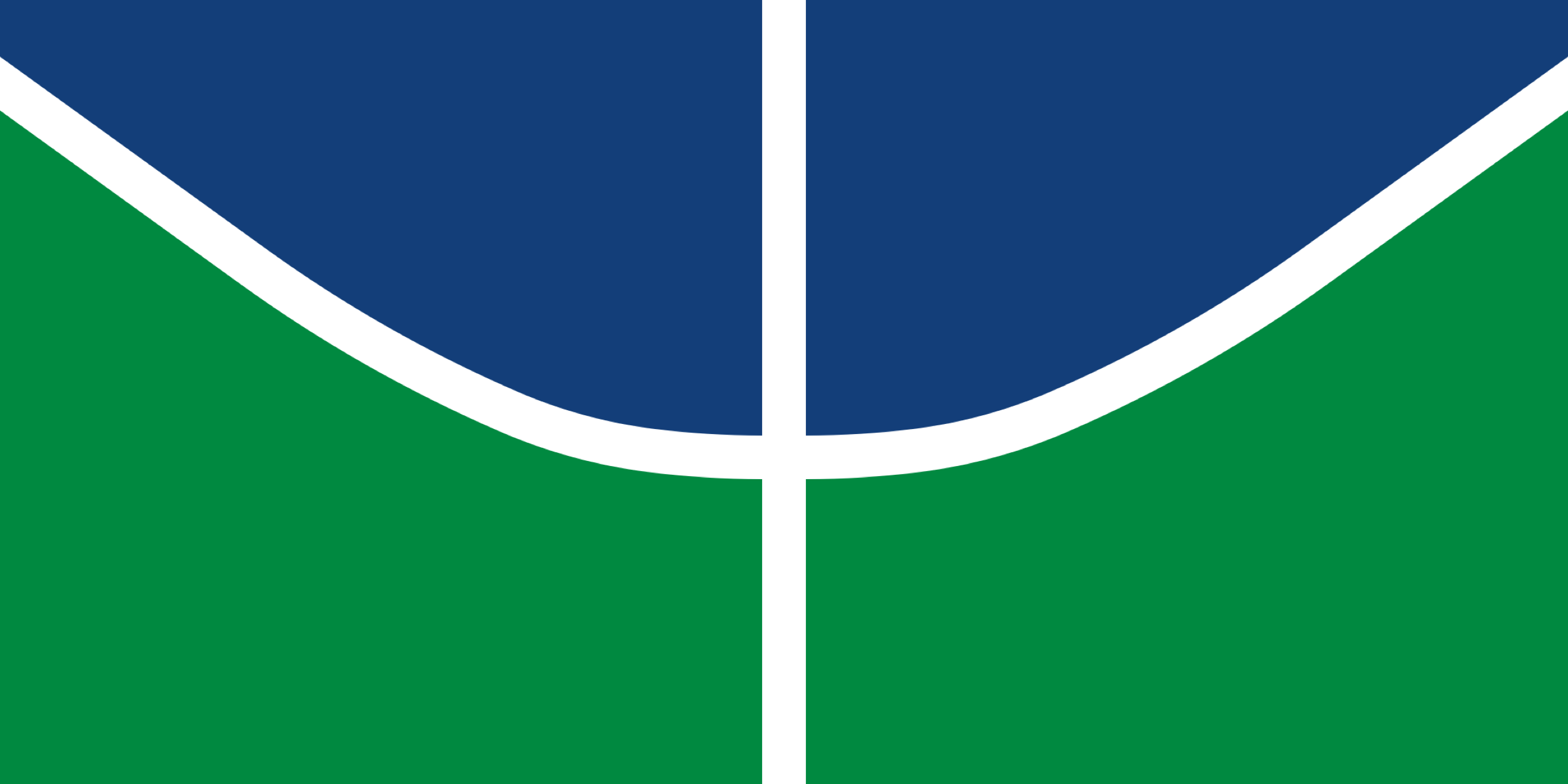 UNIVERSIDADE DE BRASÍLIA – INSTITUTO DE QUÍMICA
PROGRAMA DE PÓS-GRADUAÇÃO EM EDUCAÇÃO EM CIÊNCIAS (PPGEduC)EDITAL No 1/2021Informações complementares da prova oral (MESTRADO)Conforme indicado no edital de seleção, a prova oral será realizada em plataforma virtual. Utilizaremos o Microsoft Teams®, que está hospedado no servidor da UnB. As instruções de acesso à plataforma são as seguintes:Instalação do programa. O Microsoft Teams conta com uma versão web capaz de funcionar na maioria dos navegadores sem necessidade de instalação prévia. Contudo, a versão instalada é mais estável e conta com mais recursos. Por isso, recomendamos que o candidato realize a instalação gratuita do programa em todos os seus dispositivos. A instalação pode ser iniciada pelo endereço: https://www.microsoft.com/pt-br/microsoft-teams/freeTestes preliminares. Antes da entrevista, o candidato deve ter testado o funcionamento de sua câmera e microfone. Também precisa assegurar que a rede é estável e que o programa instalado está capturando o vídeo e o áudio dos dispositivos corretos. Para essa finalidade, recomendamos entrar sala de testes disponível ao final deste documento.No dia e no horário exato da prova oral, o candidato deverá acessar o link correspondente à sala virtual onde sua avaliação está agendada. Não entre antes do horário agendado. Quando estiver pronto, solicite que os avaliadores deem início à gravação. O tempo previsto para duração da prova está indicado no edital. A universidade não se responsabilizará por eventuais falhas técnicas e flutuações na rede.SALA 1https://teams.microsoft.com/l/meetup-join/19%3a79b385f1e35348ce82474b2ecc8c5b1e%40thread.tacv2/1621374025857?context=%7b%22Tid%22%3a%22ec359ba1-630b-4d2b-b833-c8e6d48f8059%22%2c%22Oid%22%3a%22454ba535-6e2c-4167-8bac-04c0184f0691%22%7dSALA 2https://teams.microsoft.com/l/meetup-join/19%3a79b385f1e35348ce82474b2ecc8c5b1e%40thread.tacv2/1621374139403?context=%7b%22Tid%22%3a%22ec359ba1-630b-4d2b-b833-c8e6d48f8059%22%2c%22Oid%22%3a%22454ba535-6e2c-4167-8bac-04c0184f0691%22%7dSALA 3https://teams.microsoft.com/l/meetup-join/19%3a79b385f1e35348ce82474b2ecc8c5b1e%40thread.tacv2/1621374167204?context=%7b%22Tid%22%3a%22ec359ba1-630b-4d2b-b833-c8e6d48f8059%22%2c%22Oid%22%3a%22454ba535-6e2c-4167-8bac-04c0184f0691%22%7dSALA 4https://teams.microsoft.com/l/meetup-join/19%3a79b385f1e35348ce82474b2ecc8c5b1e%40thread.tacv2/1622052725744?context=%7b%22Tid%22%3a%22ec359ba1-630b-4d2b-b833-c8e6d48f8059%22%2c%22Oid%22%3a%22454ba535-6e2c-4167-8bac-04c0184f0691%22%7dSALA 5https://teams.microsoft.com/l/meetup-join/19%3a79b385f1e35348ce82474b2ecc8c5b1e%40thread.tacv2/1622052750237?context=%7b%22Tid%22%3a%22ec359ba1-630b-4d2b-b833-c8e6d48f8059%22%2c%22Oid%22%3a%22454ba535-6e2c-4167-8bac-04c0184f0691%22%7dSALA DE TESTEShttps://teams.microsoft.com/l/meetup-join/19%3a79b385f1e35348ce82474b2ecc8c5b1e%40thread.tacv2/1621374272186?context=%7b%22Tid%22%3a%22ec359ba1-630b-4d2b-b833-c8e6d48f8059%22%2c%22Oid%22%3a%22454ba535-6e2c-4167-8bac-04c0184f0691%22%7dBrasília, 26 de maio de 2021Prof. Dr. Paulo Roberto Menezes Lima JuniorPresidente da comissão de seleçãoPPGEduC UnB